О внесении изменения в постановление администрации Шумерлинского муниципального округа от 26.05.2022  № 373 «Об утверждении примерной формы трудового договора с руководителем муниципального унитарного предприятия Шумерлинского муниципального округа»В соответствии с Федеральными законами Российской Федерации от 06.10.2003 № 131-ФЗ «Об общих принципах организации местного самоуправления в Российской Федерации», от 14.11.2002 № 161-ФЗ «О государственных и муниципальных унитарных предприятиях», Уставом Шумерлинского муниципального округа Чувашской Республикиадминистрация Шумерлинского муниципального округа п о с т а н о в л я е т:1. Внести в примерную форму трудового договора с руководителем муниципального унитарного предприятия Шумерлинского муниципального округа, утвержденную постановлением администрации Шумерлинского муниципального округа от 26.05.2022  № 373, следующее изменение:         1.1. в абзаце первом пункта 5.2. раздела 5 слово «Министерством» заменить словом «Администрацией».2. Настоящее постановление вступает в силу после его официального опубликования в периодическом печатном издании «Вестник Шумерлинского муниципального округа» и подлежит размещению на официальном сайте Шумерлинского муниципального округа в информационно-телекоммуникационной сети «Интернет».ЧĂВАШ  РЕСПУБЛИКИ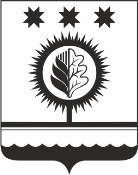 ЧУВАШСКАЯ РЕСПУБЛИКА ÇĚМĚРЛЕ МУНИЦИПАЛЛА ОКРУГĚНАДМИНИСТРАЦИĚ  ЙЫШĂНУ              ___.___.2022 ____ №  Çěмěрле хулиАДМИНИСТРАЦИЯШУМЕРЛИНСКОГО МУНИЦИПАЛЬНОГО ОКРУГАПОСТАНОВЛЕНИЕ                 ___.___.2022  № ____ г. ШумерляГлава Шумерлинского муниципального округаЧувашской РеспубликиЛ.Г. Рафинов